Уважаемые родители!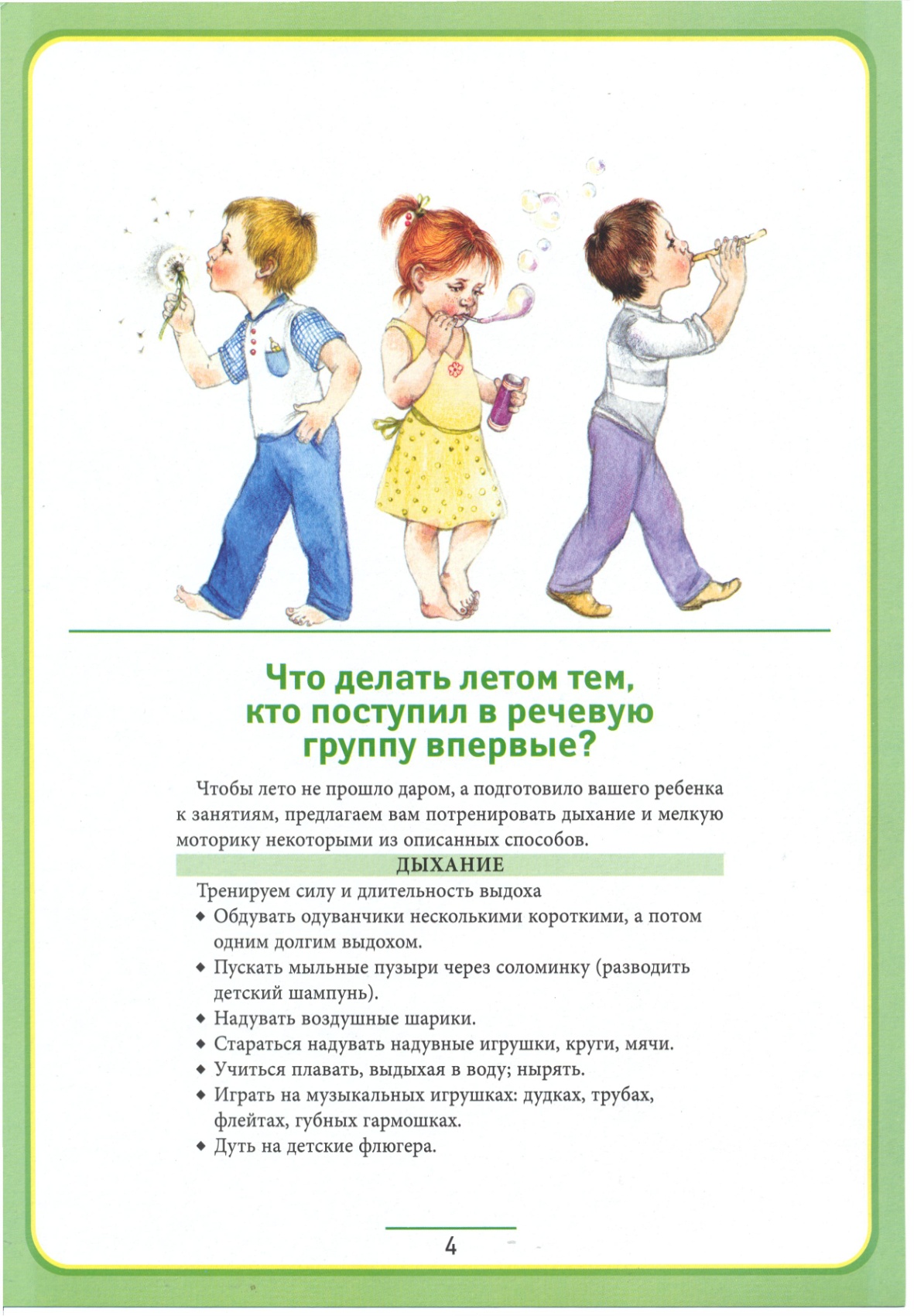 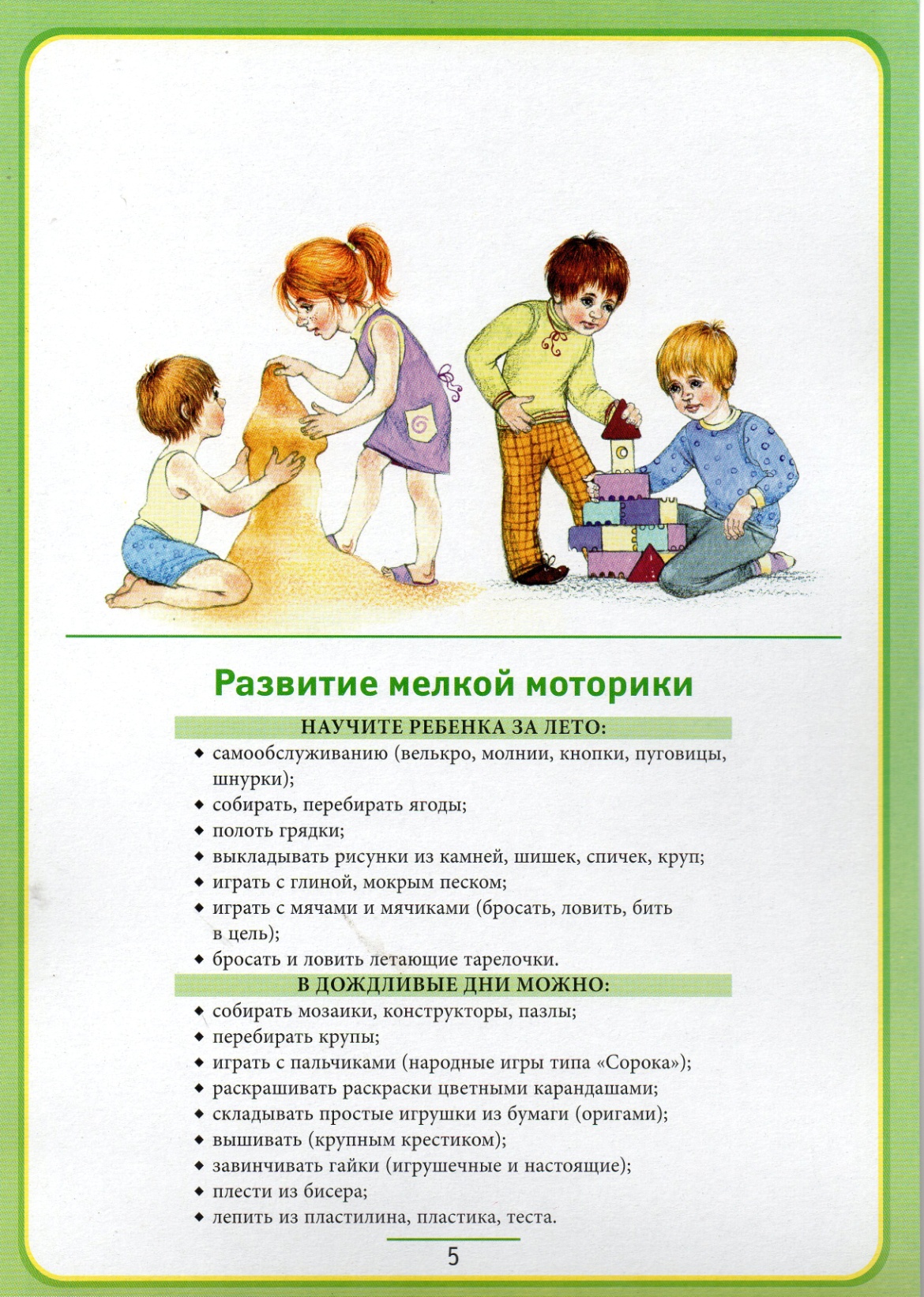 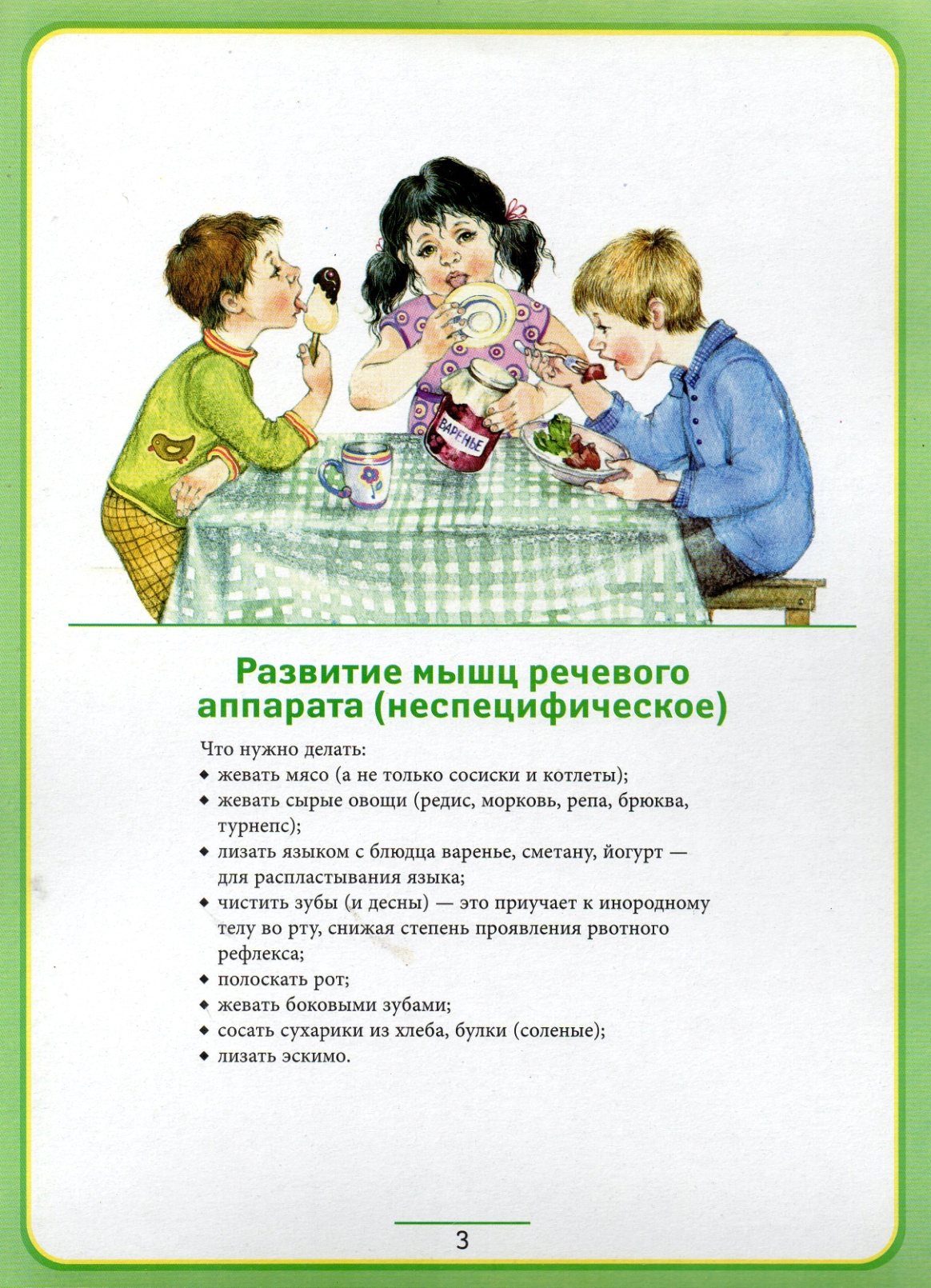 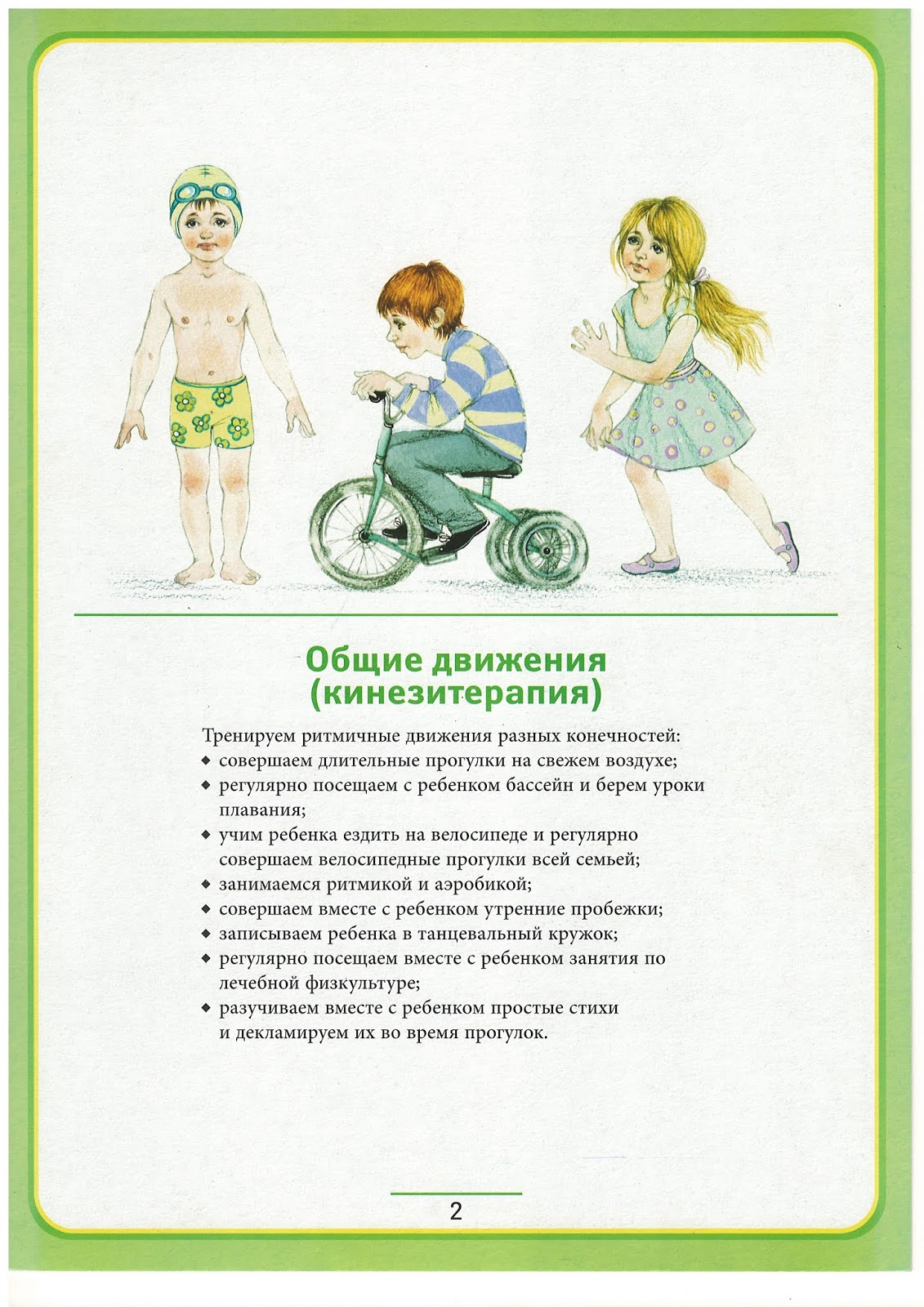 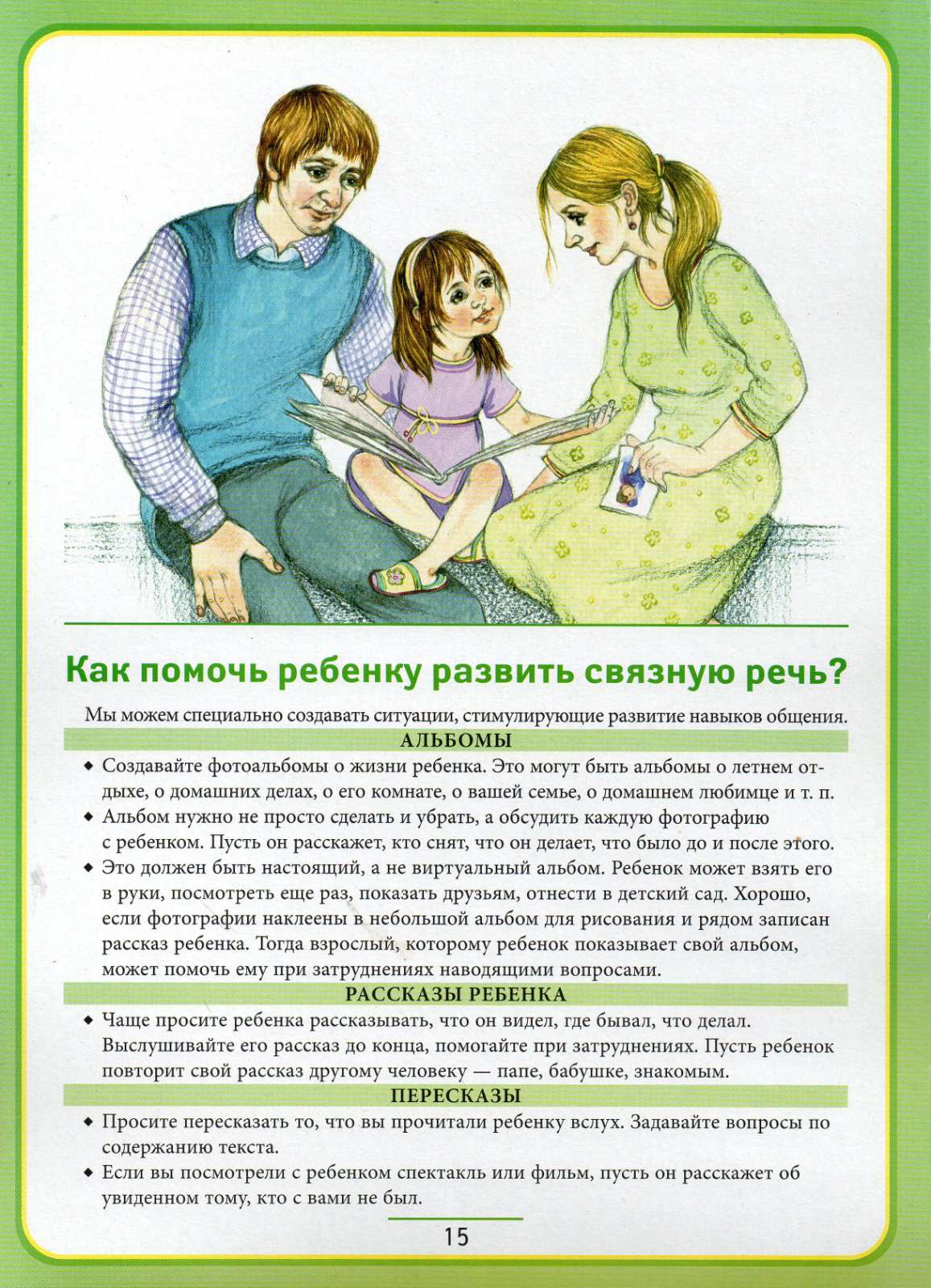 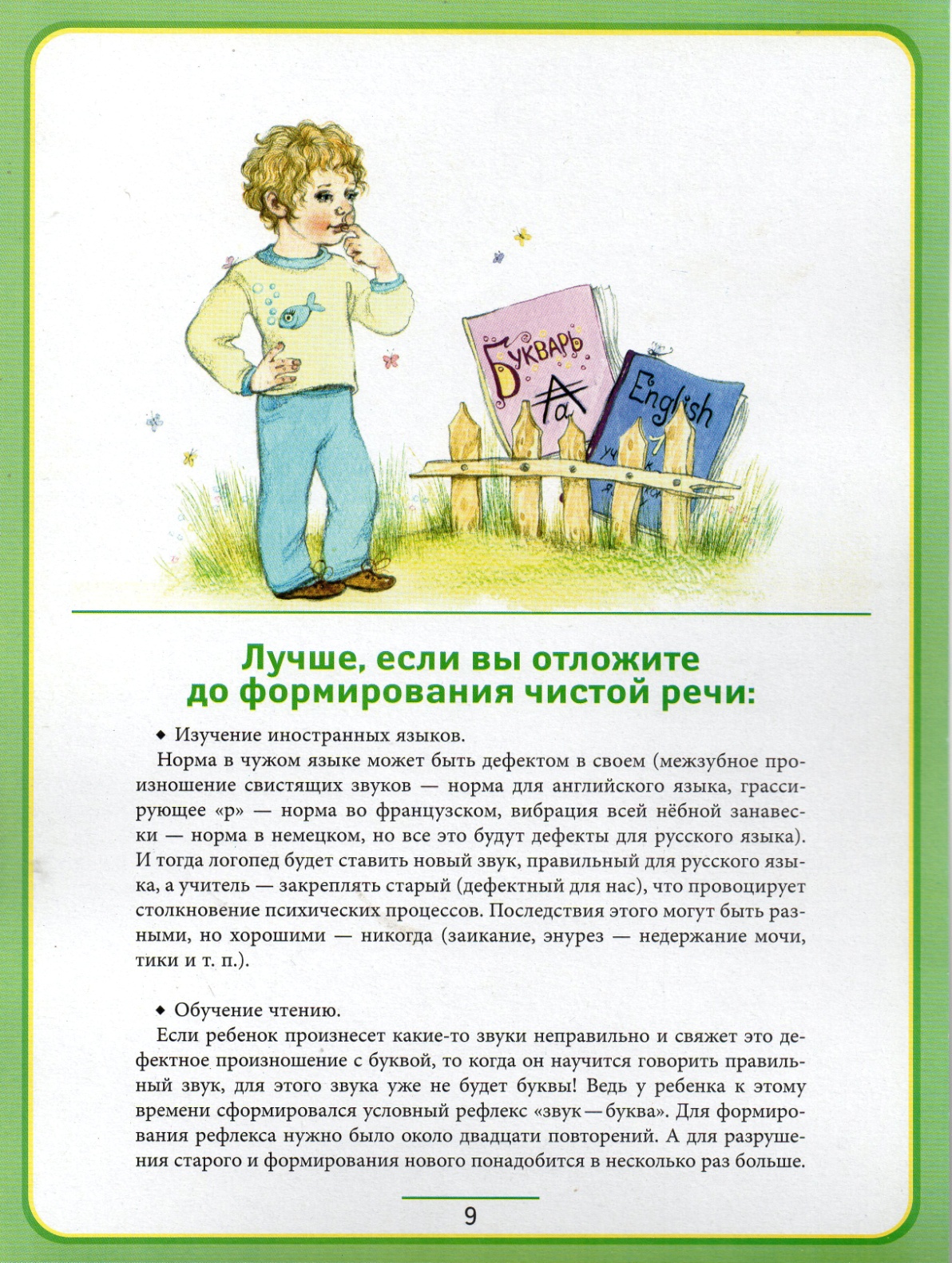 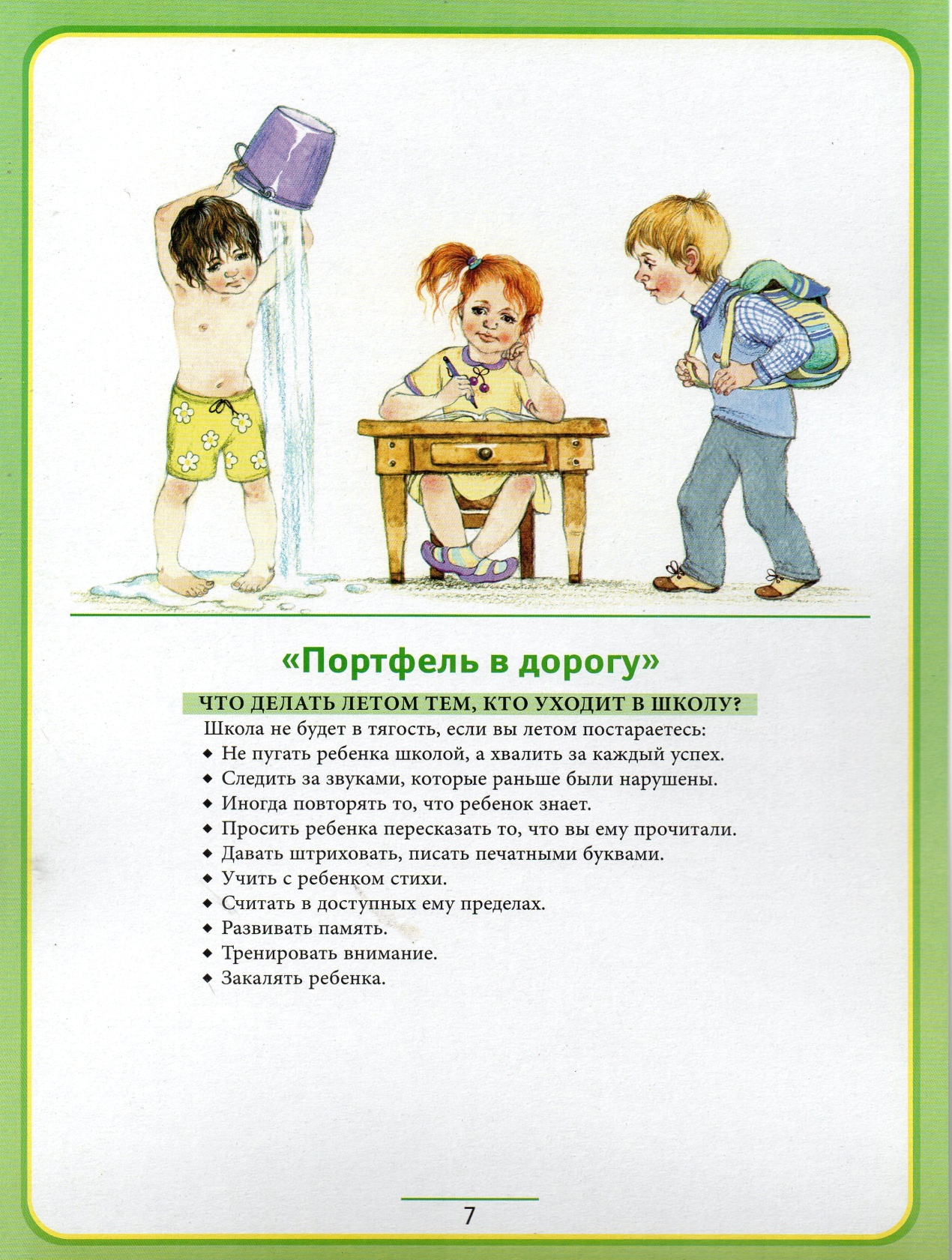 В летний период помогайте вашему ребенку автоматизировать поставленные звуки речи и ввести их в активный словарь:- 2-3 раза в неделю (желательно перед зеркалом), выполняем гимнастику для мышц лица и языка (в начале тетради, видеогимнастика на сайте детского сада);- повторяем речевой материал, порционно, добиваемся четкого произношения искаженных звуков;- разучиваем и проговариваем частоговорки и скороговорки;- очень важно развивать мелкие движения пальцев рук (раскрашивать, штриховать, собирать конструктор из мелких деталей, лепить из пластилина, вырезать ножницами фигуры, плести из бисера, вышивать, плести из резинок браслеты и т.д.)Если не тренировать мышцы языка, результаты коррекционной работы сведуться к исходному минимуму.Желаю удачи! С уважением ваш логопед Елена Анатольевна Блонская